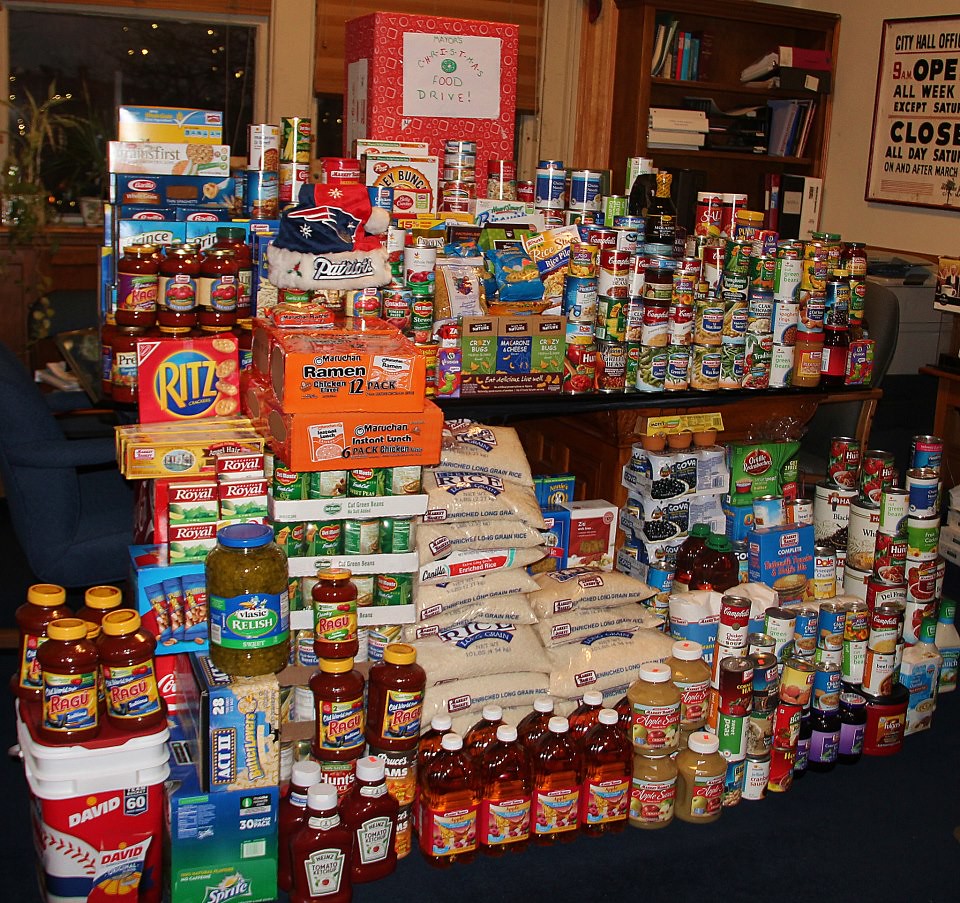 American Legion Family“Let’s Have a Food Drive”Date:                                              Place:Time:                                              Contact: